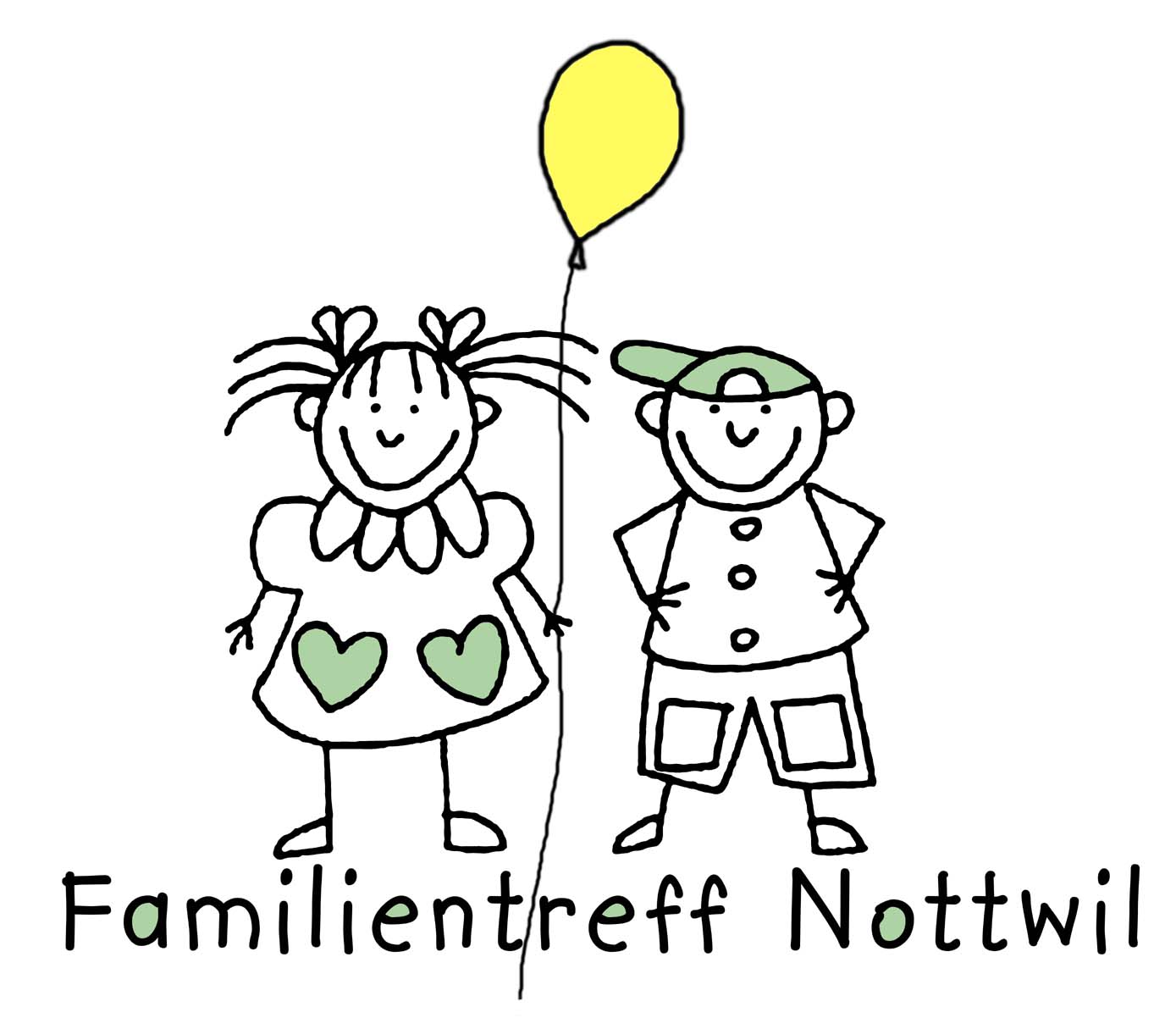 Jahresprogramm 2020 FamilientreffWir freuen uns auch dieses Jahr auf spannende Anlässe mit vielen Kindern und Eltern!Familientreff Nottwil JANUARMärlinachmittag im Wald	MI, 29. Januar				14.30 – 17.00 Uhr			BühlwäldliMÄRZFrühlingsbörse 	FR/SA, 13./14. März				Verkauf SA ab 8.30 Uhr		SagizentrumKirchturmbesichtigung 	MI, 25. März				15.00 – 17.00 Uhr			KircheAPRILOsterevent		MI, 08. April				14.30 – 16.30 Uhr			VikariatshausMAIMondscheinwanderung	Do, 06. Mai				20.00 Uhr				für alle Nottwiler Frauen, SagizentrumSpielzeug-Flohmarkt	Mi, 13. Mai				14.30 – 17.00 Uhr			SchulhausJUNISommerbräteln		SA, 20. Juni				ab 10.30 Uhr				BühlwäldliAUGUSTSirmed - Die Ambulanz ganz nah!	MI, 19. August		14.30 – 16:30 Uhr			Sirmed, SPZSEPTEMBERHerbstbörse	FR/SA, 11./12. September		Verkauf SA ab 8.30 Uhr		Sagizentrum Auf dem Bauernhof	MI, 16. September			14.30 – 17.00 Uhr			Familie Frey im Schoren 2OktoberBacken im Eymatt	MI, 21. Oktober		14.30 – 16.30Uhr			Zentrum EymattRäbeliechtliumzug	FR, 30. Oktober			Besammlung 17.30 Uhr			Schulhaus PasserelleWeitere Infos folgen vor jedem Anlass im Nottwil Aktuell und auf unserer Homepage www.familientreffnottwil.chCHINDAKTIV-Ä HALLE WO‘S FÄGT… jeweils Sonntagvormittag 09.30–11.30 Uhr, Ort: Turnhalle KirchmatteKRABBEL- UND KLEINKINDERTREFFWir freuen uns, gemeinsam mit euch einen gemütlichen Morgen oder Nachmittag mit Spielen, Lachen und Plaudern zu verbringen. Dabei darf natürlich ein feines Znüni nicht fehlen.Es sind alle Eltern mit ihren Kindern bis ca. 5 Jahren herzlich willkommen.Wir freuen uns auf Euren Besuch!Vikariatshaus Nottwil	Familientreff Nottwil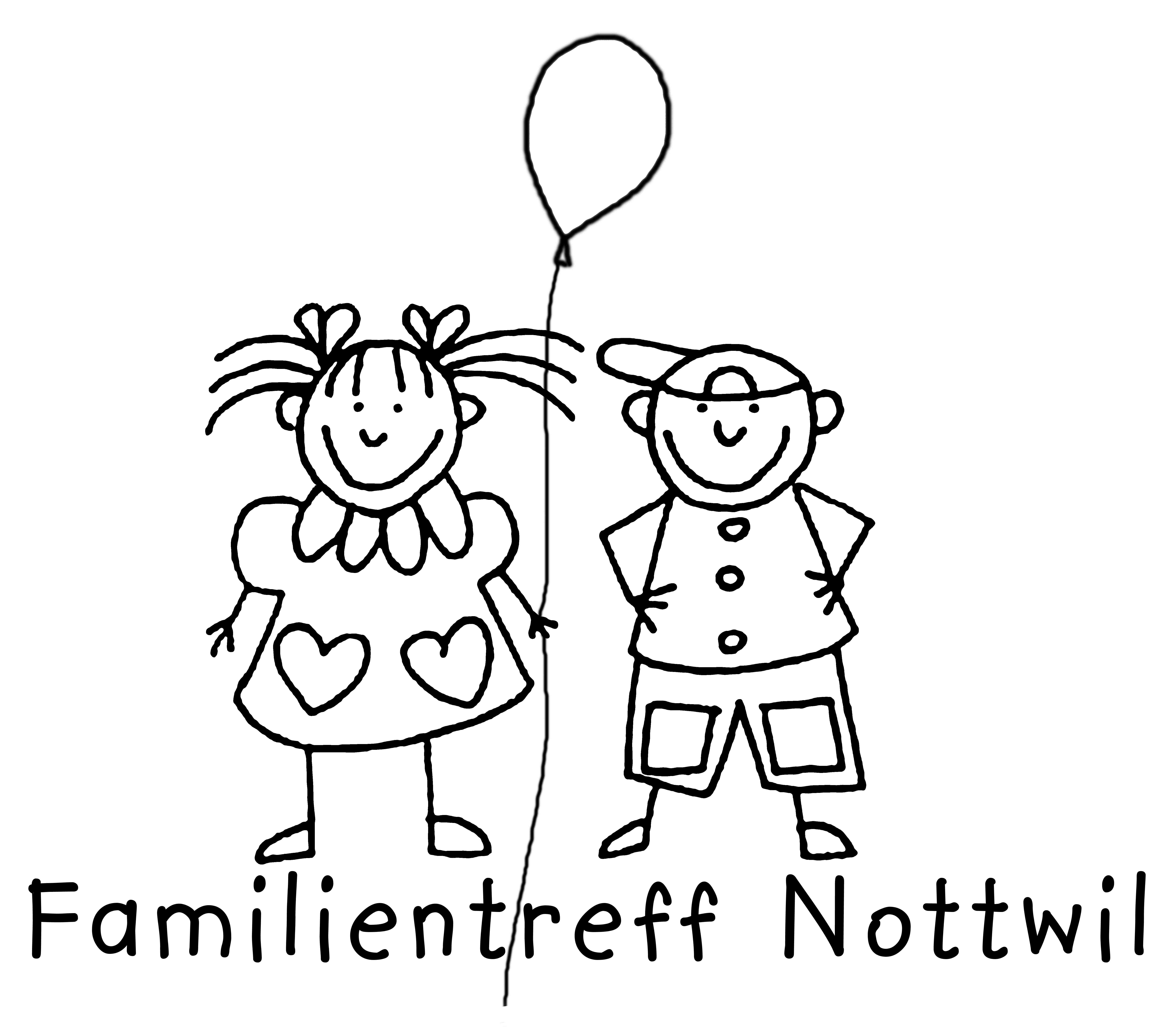 Donnerstag- oder	Sonja Kägi 041 420 17 53Freitagmorgen 09 – 11 Uhr	www.familientreffnottwil.chDaten 2020Fr, 24. Janaur	Do, 13. Februar	Fr. 20. März	Do, 30. April	Fr, 15. MaiDo, 27. August	Fr, 18. September	Do, 29. Oktober	Fr, 20. November	Do, 10. DezemberSO, 12. Januar	SO, 26. Januar	SO, 09. Februar	SO, 08. März	SO, 22. März